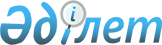 Об утверждении Правил составления и представления отчетов о кредиторской
задолженности государственных учреждений
					
			Утративший силу
			
			
		
					Приказ Министра финансов Республики Казахстан от 24 декабря 2004 года N 460. Зарегистрирован Министерством юстиции Республики Казахстан 18 января 2005 года N 3367. Утратил силу приказом Министра финансов Республики Казахстан от 30 декабря 2008 года N 644



     


Сноска. Утратил силу 


 приказом 


 Министра финансов РК от 30.12.2008 N 644 (вводится в действие с 01.01.2009).


 

     В соответствии со 
 статьями 121 
 и 
 122 Бюджетного 
 Кодекса Республики Казахстан, 

ПРИКАЗЫВАЮ:




     1. Утвердить прилагаемые Правила составления и представления отчетов о кредиторской задолженности государственных учреждений.



     2. Департаменту отчетности и статистики (Парусимова Л.И.) обеспечить в установленном порядке государственную регистрацию настоящего приказа в Министерстве юстиции Республики Казахстан и опубликование в средствах массовой информации.



     3. Признать утратившим силу 
 приказ 
 Министра финансов Республики Казахстан от 6 марта 2000 года № 92 «О Правилах составления и представления отчетов о кредиторской задолженности государственных учреждений, содержащихся за счет республиканского и местных бюджетов», зарегистрированный в Реестре государственной регистрации нормативных правовых актов за № 1127. 



     4. Настоящий приказ вводится в действие с 1 января 2005 года. 


    Министр





 Утверждены         



приказом Министра финансов  



Республики Казахстан   



от 24 декабря 2004 года N 460



Правила составления и представления отчетов 






о кредиторской задолженности 






государственных учреждений





1. Общие положения



     1. Настоящие Правила разработаны в соответствии со 
 статьями 121 
 и 
 122 Бюджетного 
 кодекса Республики Казахстан и определяют формы, периодичность, сроки и порядок составления и представления отчетов о кредиторской задолженности государственного бюджета и бюджета области, республиканского и местных бюджетов, администраторов бюджетных программ и государственных учреждений.



     2. Настоящими Правилами устанавливаются следующие формы отчетов о кредиторской задолженности:



     КЗ-Б (приложение 1 к настоящим Правилам), по которой составляется отчет о кредиторской задолженности государственного учреждения и администратора бюджетных программ, образовавшейся за счет бюджетных средств;



     КЗ-Б-свод (приложение 2 к настоящим Правилам), по которой составляется отчет о кредиторской задолженности государственного и республиканского бюджетов, бюджетов области, города республиканского значения, столицы и района (города областного значения);



     КЗ-П (приложение 3 к настоящим Правилам), по которой составляется отчет о кредиторской задолженности государственного учреждения и администратора бюджетных программ, образовавшейся за счет прочих средств (деньги от реализации товаров (работ, услуг), спонсорская и благотворительная помощь и др.);



     КЗ-П-свод (приложение 4 к настоящим Правилам), по которой составляется сводный отчет о кредиторской задолженности администраторов бюджетных программ за счет прочих средств. 



     3. Кредиторская задолженность в отчетах разделяется на кредиторскую задолженность прошлых лет и кредиторскую задолженность текущего года. 



     4. Кредиторская задолженность прошлых лет - задолженность государственных учреждений, образовавшаяся в годы, предшествующие текущему году. В указанных отчетах фиксируется состояние кредиторской задолженности прошлых лет на начало текущего года и остатка этой задолженности на отчетную дату в случае погашения ее части в текущем году.



     5. Кредиторская задолженность текущего года - задолженность государственных учреждений, возникшая в текущем году и сложившаяся к отчетной дате. 



     6. Отчеты о кредиторской задолженности основываются на данных аналитического бюджетного учета на отчетную дату.



     7. Отчеты должны содержать промежуточные итоги по подпрограмме, программе, государственному учреждению, администратору бюджетных программ и в целом по соответствующему бюджету.



     8. Все стоимостные показатели в отчете отражаются в тысячах тенге. Дробная часть показателей отчета показывается с точностью до одного десятичного знака и отделяется от целой части запятой.





 2. Порядок составления отчета о кредиторской задолженности



     9. Отчет о кредиторской задолженности по форме КЗ-Б заполняется следующим образом:



     в адресной части реквизит "Вид бюджета" - указывается вид бюджета, из которого осуществляется финансирование администратора бюджетных программ или государственного учреждения;



     реквизит "Администратор бюджетных программ" - указывается наименование и кодовое обозначение администратора бюджетных программ согласно функциональной классификации расходов 
 Единой 
 бюджетной классификации Республики Казахстан;



     реквизит "Государственное учреждение" - указывается наименование и код государственного учреждения в соответствии со Справочником государственных учреждений, финансируемых из бюджета;



     реквизит "Периодичность" - указывается период сдачи отчета (месячная, квартальная, годовая);



     в графах 1-4 заполняются коды функциональной и экономической классификаций расходов бюджета - функциональная группа, программа, подпрограмма, специфика;



     в графе 5 указывается наименование кодов расходов бюджета в соответствии с 
 Единой 
 бюджетной классификацией Республики Казахстан, соответствующие кодам в графах 1-4;



     в графе 6 показывается план финансирования бюджетных программ (подпрограмм) на текущий финансовый год;



     в графе 7 показывается кредиторская задолженность прошлых лет по состоянию на 1 января текущего финансового года. Сумма кредиторской задолженности, отражаемая в графе 7, с момента сдачи администратором бюджетных программ годового отчета об исполнении планов финансирования бюджетных программ (подпрограмм) в уполномоченный орган по исполнению бюджета, не должна изменяться в течение текущего финансового года;



     в графе 8 отражается остаток кредиторской задолженности прошлых лет после погашения части задолженности в текущем финансовом году;



     в графе 9 показывается сумма кредиторской задолженности, образовавшейся в текущем финансовом году;



     в графе 10 показывается общая кредиторская задолженность, сложившаяся на отчетную дату (сумма граф 8 и 9);



     в графе 11 показывается сумма задолженности по обязательствам, зарегистрированным в установленном порядке в территориальных органах казначейства, срок оплаты по которым еще не наступил; 



     в графе 12 показывается сумма кредиторской задолженности с истекшим сроком исковой давности.



     Указанная задолженность включается в отчет о кредиторской задолженности после осуществления инвентаризации активов, материальных запасов, денег, расчетов и других статей баланса государственного учреждения и составления акта инвентаризации в порядке, установленном центральным уполномоченным органом по исполнению бюджета. Сумма кредиторской задолженности, отражаемая в графах 11 и 12, входит в сумму кредиторской задолженности, отражаемую по графам 7-10.



     10. Отчет по форме КЗ-Б-свод составляется на основании отчетов формы КЗ-Б.



     Адресная часть и графы отчета по форме КЗ-Б-свод, соответствующие аналогичным показателям отчета по форме КЗ-Б, заполняются в порядке, установленном пунктом 9 настоящих Правил. 



     В графе 1 указывается код администратора бюджетных программ.



     В графе 11 показывается кредиторская задолженность, сложившаяся на отчетную дату (сумма граф 9 и 10).



     В графе 14 показывается сумма задолженности, сложившаяся на отчетную дату (графа 11), за вычетом суммы задолженности по обязательствам, срок оплаты по которым не наступил.



     В графе 15 указывается процентное отношение суммы кредиторской задолженности к годовому плану финансирования бюджетных программ (подпрограмм).



     11. Адресная часть отчетов о кредиторской задолженности по формам КЗ-П и КЗ-П-свод заполняется по аналогии с отчетами по формам КЗ-Б и КЗ-Б-свод соответственно.



     В отчетах по формам КЗ-П и КЗ-П-свод в графах соответственно 1-4 и 1-5 указываются коды расходов в соответствии с классификацией расходов бюджета и Перечнем платных услуг, утвержденным центральным уполномоченным органом по исполнению бюджета, только по задолженности, образовавшейся за счет остающихся в распоряжении государственных учреждений денег от реализации товаров (работ, услуг).



     По кредиторской задолженности, образовавшейся за счет прочих средств (спонсорская и благотворительная помощь и др.), заполнение отчетов по формам КЗ-П и КЗ-П-свод начинается соответственно с граф 5 и 6. 



     Заполнение последующих граф осуществляется в порядке, установленном пунктами 9 и 10 настоящих Правил для заполнения отчетов по формам КЗ-Б и КЗ-Б-свод. 



      11-1. Аналитические данные о состоянии кредиторской задолженности по расчетным статьям балансов администраторов бюджетных программ составляются по форме, согласно приложению 5 к настоящим Правилам, и заполняются следующим образом:



      в графе 1 указывается наименование администратора бюджетных программ;



      в столбцах графы 2 указываются наименования и коды субсчетов бухгалтерского учета, с отражением сложившейся за отчетный период суммы кредиторской задолженности по каждому субсчету;



      в графе 3 показывается сумма кредиторской задолженности в целом по администратору бюджетных программ по состоянию на отчетную дату;



      в графе 4 показывается общая сумма кредиторской задолженности по администратору бюджетных программ, сложившаяся на начало финансового года;



      в графе 5 отражается сумма кредиторской задолженности, сложившаяся в текущем году (разница граф 3 и 4);



      в строках "Итого на отчетную дату" и "Итого на начало года" отражаются общие суммы кредиторской задолженности в целом по каждому субсчету, сложившиеся на отчетную дату и на начало финансового года;



      в строке "Отклонение" отражается сумма кредиторской задолженности по каждому субсчету, сложившаяся в текущем году (разница строк "Итого на отчетную дату" и "Итого на начало года").




      Сноска. Правила дополнены пунктом 11-1 - 


 приказом 


 Министра финансов Республики Казахстан от 26 января 2006 года N 29. 





     12. При ликвидации, реорганизации государственного учреждения или администратора бюджетных программ имеющаяся у них кредиторская задолженность показывается в отчете о кредиторской задолженности правопреемника в соответствии с передаточным актом или разделительным балансом.



     13. В случае изменения кодов функциональной или экономической классификации расходов  
 Единой 
 бюджетной классификации Республики Казахстан, кредиторская задолженность в отчете показывается по новым кодам расходов, согласно Таблице перехода кодов расходов 
 Единой 
 бюджетной классификации Республики Казахстан, утвержденной центральным уполномоченным органом по бюджетному планированию.



     14. В случае исключения отдельных бюджетных программ из Единой бюджетной классификации, кредиторская задолженность по ним учитывается в отчетах о кредиторской задолженности по кодам бюджетных программ, действовавшим в году их исключения.





 3. Порядок представления отчета о кредиторской задолженности



     15. Отчет о кредиторской задолженности представляется на бумажном носителе и в виде электронной базы данных о кредиторской задолженности (далее - электронная база данных).



     16. Данные отчета о кредиторской задолженности на бумажном носителе должны соответствовать отчету, представленному в виде электронной базы данных.



     Оперативный отчет о кредиторской задолженности представляется ежемесячно:



     1) государственными учреждениями - администратору бюджетных программ в устанавливаемые им сроки;



     2) администраторами республиканских бюджетных программ - в Комитет казначейства Министерства финансов Республики Казахстан (далее - Комитет казначейства) не позднее 15 числа месяца, следующего за отчетным, на бумажном носителе и в виде электронной базы данных;



     3) администраторами местных бюджетных программ - уполномоченному органу по исполнению местных бюджетов в устанавливаемые им сроки;



     4) местными исполнительными органами районов (городов областного значения) - уполномоченному органу области по исполнению бюджета в устанавливаемые им сроки;



     5) Комитетом казначейства - в соответствующее структурное подразделение центрального уполномоченного органа по исполнению бюджета не позднее 20 числа месяца, следующего за отчетным, на бумажном носителе и в виде электронной базы данных;



     6) местными исполнительными органами областей, города республиканского значения, столицы (далее - местные исполнительные органы) - центральному уполномоченному органу по исполнению бюджета не позднее 20 числа месяца, следующего за отчетным, в виде электронной базы данных, с последующим, до конца месяца, следующего за отчетным, подтверждением на бумажном носителе.



     17. Данные о кредиторской задолженности по состоянию на 1 июля, 1 октября и 1 января нового финансового года за истекший финансовый год, после сдачи администраторами бюджетных программ в уполномоченный орган по исполнению бюджета отчетов об исполнении планов финансирования бюджетных программ за отчетный период, уточняются, и отчет о кредиторской задолженности составляется повторно.



     18. Государственные учреждения уточненные отчеты о кредиторской задолженности по состоянию на 1 июля, 1 октября и 1 января нового финансового года представляют администратору бюджетных программ в установленные им сроки.



     19. Администраторы бюджетных программ уточненные отчеты о кредиторской задолженности по состоянию на 1 июля, 1 октября представляют в уполномоченный орган по исполнению бюджета не позднее 10 числа второго месяца, следующего за отчетным периодом, по состоянию на 1 января нового финансового года (за истекший финансовый год) - до 25 числа второго месяца, следующего за отчетным финансовым годом.



     20. Комитет казначейства и местные исполнительные органы по исполнению бюджетов областей, города республиканского значения, столицы уточненные отчеты по состоянию на 1 июля, 1 октября представляют в соответствующее структурное подразделение центрального уполномоченного органа по исполнению бюджета не позднее 20 числа второго месяца, следующего за отчетным периодом, по состоянию на 1 января нового финансового года - не позднее 1 числа третьего месяца, следующего за отчетным финансовым годом, вместе с аналитическими данными о состоянии кредиторской задолженности по расчетным статьям балансов администраторов бюджетных программ за соответствующие периоды.




      Сноска. Пункт 20 с изменениями - 


 приказом 


 Министра финансов Республики Казахстан от 26 января 2006 года N 29. 





     21. Государственные учреждения и администраторы бюджетных программ представляют отчеты по формам КЗ-Б и КЗ-П, подписанные руководителями администратора бюджетных программ или государственного учреждения и их структурных подразделений, ответственных за составление отчетов о кредиторской задолженности, и заверенные печатью соответствующего органа.



     22. Отчеты о кредиторской задолженности по формам КЗ-Б-свод и КЗ-П-свод, а также аналитические данные о состоянии кредиторской задолженности по расчетным статьям балансов администраторов местных бюджетных программ по форме, согласно приложению 5 к настоящим Правилам, представляемые местными исполнительными органами области, города республиканского значения, столицы, района (города областного значения), подписываются руководителями местного исполнительного органа, местного уполномоченного органа по исполнению бюджета и его структурного подразделения, ответственного за их составление, и заверяются печатью соответствующего местного исполнительного органа.




      Сноска. Пункт 22 в новой редакции - 


 приказом 


 Министра финансов Республики Казахстан от 26 января 2006 года N 29. 





      23. Отчеты о кредиторской задолженности по формам КЗ-Б-свод и КЗ-П-свод, а также аналитические данные о состоянии кредиторской задолженности по расчетным статьям балансов администраторов республиканских бюджетных программ по форме, согласно приложению 5 к настоящим Правилам, представляемые Комитетом казначейства, подписываются руководителями Комитета казначейства, его структурного подразделения, ответственного за их составление, и заверяются печатью Комитета казначейства.




      Сноска. Пункт 23 в новой редакции - 


 приказом 


 Министра финансов Республики Казахстан от 26 января 2006 года N 29. 





     24. В отчете о кредиторской задолженности рядом с подписями первого руководителя и руководителя структурного подразделения, ответственного за составление отчета, должна быть расшифровка подписи (фамилия и инициалы).



     25. Отчеты о кредиторской задолженности направляются сопроводительным письмом, составленным на официальном бланке, за подписью руководителя с указанием сведений об исполнителе.



     26. К отчету о кредиторской задолженности прилагается пояснительная записка, за подписью руководителей администратора бюджетных программ, государственного учреждения и структурного подразделения, ответственного за составление отчета, в которой приводятся объяснения причин образования кредиторской задолженности по каждой бюджетной программе (подпрограмме) за счет бюджетных средств, кредиторской задолженности за счет прочих средств, задолженности на начало финансового года, задолженности текущего года на отчетную дату, объяснение суммы задолженности по обязательствам, срок оплаты по которым не наступил, а также суммы задолженности, по которой истек срок исковой давности.



     27. Месячный (оперативный) отчет о кредиторской задолженности республиканского бюджета и задолженности, образовавшейся за счет прочих средств, центральным уполномоченным органом по исполнению бюджета ежемесячно, не позднее 1 числа второго месяца, следующего за отчетным, представляется с сопроводительным письмом, без утверждения подписями, органам государственного финансового контроля и центральному уполномоченному органу по бюджетному планированию, уточненный отчет по состоянию на 1 июля, 1 октября и 1 января нового финансового года (за истекший финансовый год) - в течение пяти рабочих дней после установленного пунктом 20 настоящих Правил срока представления уточненного отчета Комитетом казначейства соответствующему структурному подразделению центрального уполномоченного органа по исполнению бюджета.



     28. Отчеты о кредиторской задолженности государственного, республиканского и местного (сводный отчет о кредиторской задолженности областных бюджетов, бюджетов города республиканского значения, столицы) бюджетов, и сводные отчеты о кредиторской задолженности, образовавшейся за счет прочих средств, составляются центральным уполномоченным органом по исполнению бюджета по формам КЗ-Б-свод и КЗ-П-свод.



     29. Месячные (оперативные) отчеты о кредиторской задолженности государственного и местного (сводный отчет о кредиторской задолженности областных бюджетов, бюджета города республиканского значения и столицы) бюджетов и кредиторской задолженности, образовавшейся за счет прочих средств, ежемесячно, не позднее 1 числа второго месяца, следующего за отчетным, представляются центральным уполномоченным органом по исполнению бюджета с сопроводительным письмом, без утверждения подписями, центральным уполномоченным органам по бюджетному планированию и внутреннему контролю, уточненный отчет по состоянию на 1 июля, 1 октября и 1 января нового финансового года (за истекший финансовый год) - в течение пяти рабочих дней после установленного пунктом 20 настоящих Правил срока представления уточненных отчетов Комитетом казначейства и местными исполнительными органами областей, города республиканского значения, столицы соответствующему структурному подразделению центрального уполномоченного органа по исполнению бюджета.



     30. Руководители администраторов бюджетных программ и государственных учреждений несут ответственность, в установленном законодательством порядке, за несвоевременное представление отчетов о кредиторской задолженности и представление недостоверных данных в отчетах о кредиторской задолженности.

                                         Приложение 1



                                   к Правилам составления и 



                              представления отчетов о кредиторской 



                            задолженности государственных учреждений

                                          Форма КЗ-Б

             

Отчет о кредиторской задолженности




                ______________________________



          (наименование государственного учреждения/




              администратора бюджетных программ)


                     на 1 ________ 200_г.

Вид бюджета____________________________________



Администратор бюджетных программ_______________



Государственное учреждение_____________________



Периодичность__________________________________



Единица измерения______________________________

   Продолжение таблицы

 Руководитель государственного учреждения/________  __________________



администратора бюджетных программ       

(подпись)(расшифровка подписи)



                                

М.П.

Руководитель структурного подразделения



государственного учреждения/ 



администратора бюджетных программ, 



ответственного за составление отчета    ________  __________________



                                   

(подпись)(расшифровка подписи)


                                         Приложение 2



                                   к Правилам составления и 



                              представления отчетов о кредиторской 



                            задолженности государственных учреждений

                                          Форма КЗ-Б-свод

             

Отчет о кредиторской задолженности




            _______________________________________




         (государственного, республиканского бюджета, 




       бюджета области, города республиканского значения, 




          столицы, района (города областного значения)


                     на 1 ________ 200_г.



 

 Периодичность__________________________________



Единица измерения______________________________

 Продолжение таблицы

  Продолжение таблицы

Руководитель Комитета Казначейства _________   ____________________



                                  (подпись)  (расшифровка подписи)



                                

М.П.



Руководитель местного 



исполнительного органа             _________   ____________________



                                  (подпись)  (расшифровка подписи)



                                

М.П.



 



 Руководитель местного уполномоченного



органа по исполнению бюджета       _________   ____________________



                                  (подпись)  (расшифровка подписи)




 



 



  Руководитель структурного подразделения



Комитета казначейства, ответственного



за составление отчета             _________   ____________________



                                  (подпись)  (расшифровка подписи)




 



 Руководитель структурного подразделения



местного уполномоченного органа



по исполнению бюджета, ответственного



за составление отчета             _________   ____________________



                                  (подпись)  (расшифровка подписи)


                                         Приложение 3



                                   к Правилам составления и 



                              представления отчетов о кредиторской 



                            задолженности государственных учреждений

                                          Форма КЗ-П

             

Отчет о кредиторской задолженности




          ________________________________________




          (наименование государственного учреждения/




              администратора бюджетных программ)


                     на 1 ________ 200_г.

Вид бюджета____________________________________



Администратор бюджетных программ_______________



Государственное учреждение_____________________



Периодичность__________________________________



Единица измерения______________________________

  Продолжение таблицы




 Руководитель государственного учреждения/________  __________________



администратора бюджетных программ       

(подпись)(расшифровка подписи)



                                

М.П.

Руководитель структурного подразделения



государственного учреждения/ 



администратора бюджетных программ, 



ответственного за составление отчета    ________  __________________



                                   

(подпись)  (расшифровка подписи)


                                         Приложение 4



                                   к Правилам составления и 



                              представления отчетов о кредиторской 



                            задолженности государственных учреждений

                                          Форма КЗ-П-свод

             

Отчет о кредиторской задолженности




         _____________________________________________




         (государственного, республиканского бюджета, 




       бюджета области, города республиканского значения, 




          столицы, района (города областного значения)


                     на 1 ________ 200_г.



 

 Периодичность__________________________________



Единица измерения______________________________

  Продолжение таблицы

 Руководитель Комитета Казначейства _________   ____________________



                                  (подпись)  (расшифровка подписи)



                                

М.П.



Руководитель местного 



исполнительного органа             _________   ____________________



                                  (подпись)  (расшифровка подписи)



                                

М.П.



 



 Руководитель местного уполномоченного



органа по исполнению бюджета       _________   ____________________



                                  (подпись)  (расшифровка подписи)




 



 



  Руководитель структурного подразделения



Комитета казначейства, ответственного



за составление отчета             _________   ____________________



                                  (подпись)  (расшифровка подписи)




 



 Руководитель структурного подразделения



местного уполномоченного органа



по исполнению бюджета, ответственного



за составление отчета             _________   ____________________



                                  (подпись)  (расшифровка подписи)





  Приложение 5           



к Правилам составления и представления



отчетов о кредиторской задолженности 



государственных учреждений 



      Сноска. Правила дополнены приложением 5 - 


 приказом 


 Министра финансов Республики Казахстан от 26 января 2006 года N 29.


    


                            Аналитические данные




                о состоянии кредиторской задолженности по 




                расчетным статьям балансов администраторов 




                республиканских/местных бюджетных программ




                       на ______________  200___ года


Вид бюджета  -  ____________________

Периодичность - 

квартальная, годовая


Единица измерения - 

тыс. тенге

      

Руководитель Комитета           _________    ___________________



казначейства/местного           

(подпись)   (расшифровка подписи)




уполномоченного органа      М.П.



по исполнению бюджета

Руководитель структурного       _________    ___________________



подразделения Комитета          

(подпись)   (расшифровка подписи)




казначейства/местного 



уполномоченного органа по 



исполнению бюджета,



ответственного за



составление данных

   


					© 2012. РГП на ПХВ «Институт законодательства и правовой информации Республики Казахстан» Министерства юстиции Республики Казахстан
				
Коды бюджетной классификации

Коды бюджетной классификации

Коды бюджетной классификации

Коды бюджетной классификации

Наиме-



нование

План финансирования



бюджетных программ



(подпрограмм)



на текущий 



финансовый год

Функц.



группа

Про-



грамма

Подпро-



грамма

Специ-



фика

Наиме-



нование

План финансирования



бюджетных программ



(подпрограмм)



на текущий 



финансовый год

1

2

3

4

5

6

Всего задолженность

Всего задолженность

Всего задолженность

Всего задолженность

Всего задолженность

Всего задолженность

задолженность 



прошлых лет

задолженность 



прошлых лет

Задолжен-



ность



текущего 



года

Итого задолжен-



ность



(гр.8+



гр.9)

в том числе

в том числе

на 



нача-



ло



года

Остаток



с учетом 



погашения 



в текущем



году

Задолжен-



ность



текущего 



года

Итого задолжен-



ность



(гр.8+



гр.9)

сумма 



задолжен-



ности по



обязатель-



ствам, срок 



оплаты по 



которым не



наступил

сумма задолжен-



ности с 



истекшим



сроком 



исковой



давности

7

8

9

10

11

12

Коды бюджетной классификации

Коды бюджетной классификации

Коды бюджетной классификации

Коды бюджетной классификации

Коды бюджетной классификации

Наиме-



нование

План финансирования



бюджетных программ



(подпрограмм)



на текущий 



финансовый год

Адми-



нист-



ратор



бюдже-



тных



про-



грамм

Функц.



группа

Про-



грамма

Под-



прогр.

Специ-



фика

Наиме-



нование

План финансирования



бюджетных программ



(подпрограмм)



на текущий 



финансовый год

1

2

3

4

5

6

7

Всего задолженность

Всего задолженность

Всего задолженность

Всего задолженность

Всего задолженность

Всего задолженность

задолженность 



прошлых лет

задолженность 



прошлых лет

Задолжен-



ность



текущего 



года

Итого задолжен-



ность



(гр.9+



гр.10)

в том числе

в том числе

на 



нача-



ло



года

остаток



с учетом 



погашения 



в текущем



году

Задолжен-



ность



текущего 



года

Итого задолжен-



ность



(гр.9+



гр.10)

сумма 



задолжен-



ности по



обязатель-



ствам, срок 



оплаты по 



которым не



наступил

сумма задолжен-



ности с 



истекшим



сроком 



исковой



давности

8

9

10

11

12

13

Всего задолженность

Всего задолженность

всего задолженность(гр.11-гр.12)

кредиторская задолженность



к плану финансирования  бюджетных



программ, %



(гр.14/гр.7*100)

14

15

Функц.



группа

Программа

Подпрограмма

Код



платных



услуг

Наименование



платных услуг и 



прочих источников

1

2

3

4

5

Всего задолженность

Всего задолженность

Всего задолженность

Всего задолженность

Всего задолженность

Всего задолженность

задолженность 



прошлых лет

задолженность 



прошлых лет

Задолжен-



ность



текущего 



года

Итого 



(гр.7+



гр.8)

в том числе

в том числе

на 



нача-



ло



года

остаток



с учетом 



погашения 



в текущем



году

Задолжен-



ность



текущего 



года

Итого 



(гр.7+



гр.8)

сумма 



задолжен-



ности по



обязатель-



ствам, срок 



оплаты по 



которым не



наступил

сумма задолжен-



ности с 



истекшим



сроком 



исковой



давности

6

7

8

9

10

11

Адми-



нист-



ратор



бюдже-



тных



про-



грамм

Функц.



группа

Программа

Подпрограмма

Код



платных



услуг

Наименование



платных услуг и 



прочих источников

1

2

3

4

5

6

Всего задолженность

Всего задолженность

Всего задолженность

Всего задолженность

Всего задолженность

Всего задолженность

задолженность 



прошлых лет

задолженность 



прошлых лет

Задолжен-



ность



текущего 



года

Итого 



(гр.8+



гр.9)

в том числе

в том числе

на 



нача-



ло



года

остаток



с учетом 



погашения 



в текущем



году

Задолжен-



ность



текущего 



года

Итого 



(гр.8+



гр.9)

сумма 



задолжен-



ности по



обязатель-



ствам, срок 



оплаты по 



которым не



наступил

сумма задолжен-



ности с 



истекшим



сроком 



исковой



давности

7

8

9

10

11

12


Наименование




АБП



Субсчета



Субсчета



Субсчета



На




отчет-




ную




дату



На




начало




года



Отклонение




в сравнении




с началом




года



Наименование




АБП


N__

N__

N__


На




отчет-




ную




дату



На




начало




года



Отклонение




в сравнении




с началом




года


1

2

2

2

3

4

5

1.

2.

3.

...

Итого на



отчетную дату

Итого на



начало года

Отклонение
